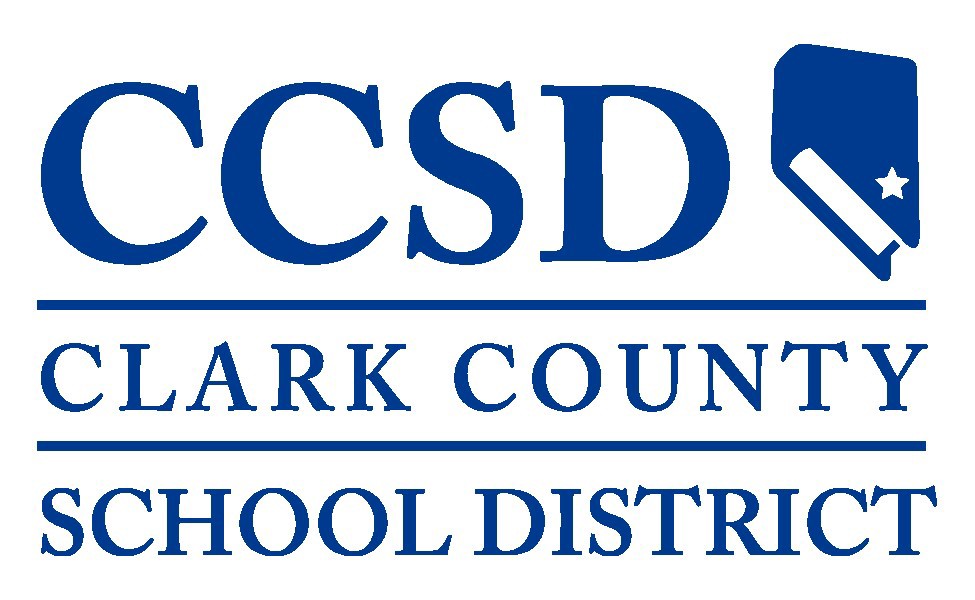 , 18 de  de  , Subcomité  Directivo para el AB 469 (2017),  Distrito Escolar del Condado de ClarkSubcomité del Consejo Directivo Escolar para el AB 469 (2017)Centro Administrativo del Distrito Escolar del Condado de Clark, Salón 4665100 W. Sahara Ave., , Nevada 89146Tema		Información de la Reunión.Reunión	18 de mayo de 2022 – , Subcomité  Directivo para el AB 469 (2017),                  Categoría	Información de la Reunión del ConsejoAcceso	PúblicoTipo	InformaciónDe acuerdo con la Ley de Reuniones Abiertas, por la presente se indica que el orden del día para la reunión del Consejo Directivo Escolar del Distrito Escolar del Condado de Clark, Subcomité para el AB 469 (2017) ha sido publicada en el Centro Administrativo del Distrito Escolar del Condado de Clark, Página web del Distrito Escolar del Condado de Clark (www.ccsd.net), y en la página web de Avisos Públicos de Nevada (https://notice.nv.gov).Pasar Lista:	Lola Brooks, 	Lisa Guzmán, 	Katie Williams, 	Kellie Kowal-Paul, Oficial en Jefe de EstrategiaEl puede tratar puntos del orden del día al azar; puede combinar dos o más puntos del orden del día para consideración; y puede eliminar un punto en el orden del día o retrasar el debate relativo a los puntos en el orden del día en cualquier momento.El orden del día de la reunión y cualquier material de referencia están disponibles para verse electrónicamente en: https://go.boarddocs,com/nv/ccsdlv/Board.nsf/Public bajo la pestaña de Reuniones (Meetings). Además, los miembros del público pueden solicitar una copia del orden del día y el material de referencia para la reunión poniéndose en contacto con .  Una copia del orden del día y materiales de referencia también están disponibles en la reunión pública.Se requiere que los miembros del público que soliciten ayuda especial o adaptaciones en la reunión, incluyendo intérpretes de español y de otros idiomas, se pongan en contacto con , al menos con 24 horas de anticipación.El reconoce que su proceso deliberativo se beneficia enormemente de la opinión y perspectiva pública. Aquellos que deseen dirigirse en persona deben inscribirse para hablar una vez que el orden del día haya sido publicado, llamando a  durante horas hábiles y por lo menos 3 horas antes del comienzo de la reunión programada.  Alternativamente, los exponentes pueden inscribirse en persona inmediatamente antes del comienzo del evento. Antes de que se vote por cada punto del orden del día, a los miembros del público se les permite intervenir sobre el punto después del debate del y antes de su votación. Habitualmente, se llamará a los exponentes en el orden del día en el que se inscribieron.Ninguna persona puede inscribirse en nombre de otra persona. Ninguna persona puede ceder su tiempo a otra persona.Una persona que desee hablar sobre puntos del orden del día o puntos no incluidos en el orden del día tendrá 2 minutos para dirigirse Si la cantidad de comentarios públicos es grande, el tiempo puede ajustarse para dar cabida a más exponentes.Los comentarios públicos por escrito se pueden enviar a BoardMtgComments@nv.ccsd.net después de que se haya publicado el orden del día y por lo menos 3 horas antes del inicio programado de la reunión.  El  ya no resumirá los comentarios escritos en las sesiones de trabajo y reuniones regulares, pero los comentarios se incluirán en el registro del orden del día.1.  Temas de AperturaTema	1.01 Honores a la bandera. Reunión	18 de mayo de 2022 – , Subcomité  Directivo para el AB 469 (2017),        Categoría	1.  Temas de AperturaAcceso	PúblicoTipo	InformaciónHonores a la Bandera (The Pledge of Allegiance to the Flag)I pledge allegiance to the Flag of the United States of America, and to the Republic for which it stands, one Nation under God, indivisible, with liberty and justice for all. (De acuerdo con la Política de Gobernanza GP-4.1: Conducta y Ética de los Miembros del Consejo)Tema	1.02 Aprobación del Orden del Día.Reunión	18 de mayo de 2022 – , Subcomité  Directivo para el AB 469 (2017),                 Categoría	1.  Temas de AperturaAcceso	Tipo	   (Para Posible Acción) (De acuerdo con la Política de Gobernanza GP-4.1: Conducta y Ética de los Miembros del Consejo)Tema	2.01 Comentarios del Publico Sobre Puntos No Incluidos en el Orden del Día.Reunión	18 de mayo de 2022 – , Subcomité  Directivo para el AB 469 (2017),             Categoría	2. Comentarios del Publico Sobre Puntos No Incluidos en el Orden del DíaAcceso	Tipo	InformaciónSi un miembro del público desea hablar sobre temas dentro de la jurisdicción del subcomité que están fuera de los puntos de acción del orden del día, pueden hablar durante el Periodo de Comentarios del Público sobre los Puntos No Incluidos en el Orden del Día. Los exponentes dispondrán de 2 minutos para dirigirse al subcomité durante ese momento. El comentario del público durante éste punto del orden del día no deberá exceder de 20 minutos. Si aún existen personas del público que desean dirigirse al subcomité después del tiempo asignado de 20 minutos, podrán dirigirse al subcomité durante los puntos del orden del día 5.01, Periodo de Comentarios del Público sobre los Puntos No Incluidos en el Orden del Día. El público deberá estar consciente de que el subcomité no puede deliberar ni tomar acción sobre los puntos que se susciten durante el Periodo de Comentarios del Público sobre los Puntos No Incluidos en el Orden del día. (De acuerdo con la Política de Gobernanza GP-11: Comentario del Público).Tema	3.01 Implementación y Cumplimiento del Proyecto de Ley 469 (2017).Reunión	18 de mayo de 2022 – , Subcomité  Directivo para el AB 469 (2017),  p.m.           Categoría	3. Temas de Trabajo de los SíndicosAcceso	Tipo	Información, DebateDebate y revisión de la implementación y cumplimento del Proyecto de Ley 469 (2017) del Distrito Escolar del Condado de Clark. [Persona de Contacto: Lola Brooks] (Se puede proporcionar referencia) (De acuerdo con la Política de Gobernanza GP-3: Responsabilidades del Consejo).Tema	4.01 Próxima Reunión del Consejo Directivo – jueves, mayo 19, 2022, 5:00 p.m.Reunión	18 de mayo de 2022 – , Subcomité  Directivo para el AB 469 (2017), 3:00 p.m.Categoría	4. Anuncio de la Próxima ReuniónAcceso	Tipo	InformaciónPara una lista completa de las reuniones próximas del Consejo Directivo Escolar y del Comité del Consejo por favor visite el enlace https://www.ccsd.net/trustees/.Tema	5.01 Reunión	18 de mayo de 2022 – , Subcomité  Directivo para el AB 469 (2017), 3:00 p.m.Categoría	5. Comentarios del Público Sobre Puntos No Incluidos en el Orden del DíaAcceso	Tipo	InformaciónSi un miembro del público desea hablar sobre temas dentro de la jurisdicción del subcomité que están fuera de los puntos de acción del orden del día, pueden hablar durante el Periodo de Comentarios del Público Sobre los Puntos No Incluidos en el Orden del Día. Los exponentes dispondrán de 2 minutos para dirigirse al subcomité. El público deberá estar consciente de que el Subcomité no puede deliberar ni tomar acción sobre los puntos que se susciten durante el Periodo de Comentarios del Público.  (De acuerdo con la Política de Gobernanza GP-11: Comentario del Público).Tema	Reunión	18 de mayo de 2022 – , Subcomité  Directivo para el AB 469 (2017), 3:00 p.m.Categoría	6. Se Levanta la SesiónAcceso	Tipo	Ordinaria (Acción)(Para Posible Acción)   (De acuerdo con la Política de Gobernanza GP-10: Elaboración del Orden del Día).La Visión del Consejo Directivo EscolarTodos los estudiantes progresan en la escuela y se gradúan preparados para tener éxito y contribuir en una sociedad global diversa.